REFERAT 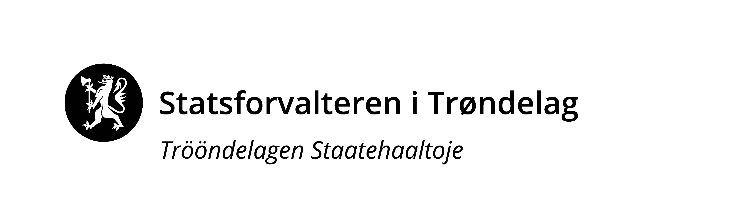 
Ragnhild ønsket velkommen, og ga en oversikt over forfall og presenterte varaer som deltok i møtet. En sak var meldt fra tre av kompetansenettverkene, og denne ble lagt inn som en del av saken om Læreplan og vurdering (sak 10/2023) – samt disponering av restmidler (sak 11/2023).
Ragnhild ønsket også gjestene velkommen til møtet. Det var Astrid Bondø og Peter Mørk fra prosjektgruppa for Læreplan og vurdering og Frode Restad fra OsloMet.Frode Restad deltar i forskergruppa på OsloMet som følgeforsker på Dekom, og Trøndelag er ett av casefylkene. Frode orienterte om de forestående leveranser i evaluering av desentral ordning. Et temanotat om desentral ordning er planlagt i midten av november. Før jul kommer også en delrapport om oppfølgingsordningen og tilhørende fagartikler publiseres våren 2024. Temanotatet ser på utvikling i sentrale indikatorer for desentral ordning 2021-2023, basert på en nasjonal survey og kvalitative data fra casefylker. Notatet beskriver utviklingen i deltakernes vurdering av samarbeidsforum, partnerskapene og lokal involveringen i ordningen. Overordnet finner OsloMet noen positive tendenser i deltakernes vurdering av samarbeidsforum. De finner en noe mer variert, og til dels negativ tendens i vurdering av likeverdighet i partnerskapene. Når det gjelder lokal involvering finner OsloMet blant annet et stort, og til dels økende sprik mellom skolelederes og tillitsvalgtes vurdering av ansattes involvering i ordningen. Temanotat skal til godkjenning hos Udir før publisering.  Han presenterer gjerne funn og anbefalinger fra temanotatet for samarbeidsforum ved en senere anledning.Sak 7/2023     AktueltKort om referatet fra forrige møte i samarbeidsforum Dekom, 9. mars 2023. Referatet ble godkjent uten anmerkninger, og ble publisert på hjemmesida til Statsforvalteren i marsÅrshjul for Dekom i Trøndelag ble fastsatt 13. september. Det oppfordres til å bekjentgjøre dette til alle i egen organisasjon/nettverkOm tiltaket Samiske perspektiver på LK2020 – invitasjon fra Trondheim/Malvik og nettverket for VGO er sendt ut til alle nettverk i Trøndelag. Frist for påmelding er 31. oktober 2023Nytt helhetlig system om kompetanse- og karriereutvikling (NOU 2022:13) – hva kan vi forvente av endringer i tilskuddsordningen, og når? (Det forventes en sammenslåing av ordningene. Det vil få konsekvenser for samarbeidsforum, og for organisering og samarbeid lokalt. Se tidslinje i presentasjonen)
https://www.udir.no/kvalitet-og-kompetanse/etter-og-videreutdanning/horing-om-et-helhetlig-system-for-kompetanse--og-karriereutvikling-i-barnehage-og-skole/Om skjemaer som skal benyttes for å melde behov/beslutningsgrunnlag. 
Vi ber om at både nettverk og UH ser på mulige forbedringer i skjemaene slik at de blir et best mulig underlag når representantene i samarbeidsforum skal foreta innstillingen – samt når midler skal utbetales og tiltak skal følges opp. Vi ber alle ta en titt på skjemaene som ble brukt – og gi tilbakemelding på eventuell forbedring. Frist: 1. november.Revidering av styringsdokumenter (rammeverk for Dekom og langsiktig plan for Dekom med vedlegg). Ettersom det vil bli større endringer i tilskuddsordningen vil det bli nødvendig å gjøre større endringer i styringsdokumentene våre. Det vil kreve bred involvering. Statsforvalteren foreslår at vi kun gjør mindre revidering og tilpasning i de eksisterende dokumentene. Det hører hjemme i januarmøtet. Forslag sendes ut i forkant av dette møtet.Sak 8/2023	Om funn fra rapporteringen på 2022-midler i DekomTrøndelag fikk tildelt i overkant av 20 millioner i 2022. I tråd med føringer i langsiktig plan, og beslutninger i samarbeidsforum er regnskapet for 2022 slik:


Målet for bruken av tilskuddsmidler til Dekom er knyttet til sektormålene:Alle elever skal ha et godt og inkluderende læringsmiljø.Alle som har behov for det, skal få hjelp tidlig slik at de får utviklet sitt potensial.Alle elever skal lykkes i opplæringen.De ansatte i kunnskapssektoren skal ha høy kompetanse.
Bjørn redegjorde for hvordan sekretariatet hadde forsøkt å lese og forstå rapporteringen på midlene. Den tekniske løsningen gir en rotete/lite oversiktlig framstilling. Rapporteringen gir oversikt over deltakere i tiltak, tiltakenes tematikker etc – men det gir lite innsikt i selve måloppnåelsen. Rapportering fra partnerskapene 2022
Bjørn løftet opp følgende momenter som Statsforvalteren leser ut av rapporteringen:Rapporten i seg selv er vanskelig å lese, og Statsforvalteren stiller spørsmål ved om rapporteringen gir god nok styringsinformasjon for Samarbeidsforum? Statsforvalteren vil ta dette opp med Utdanningsdirektoratet.Rapporten retter søkelyset mot struktur- og prosesskvalitet. Dette betyr at det er en fare for at det skjer en målforskyvning, bort fra intensjonene i ordningen (se sektormålene).
Det betyr videre at det er partnerskapene som selv må vurdere om bruken av midlene får effekt for elevene. Bjørn viste til at det finnes mange gode data som kan brukes i evalueringen lokalt.
Statsforvalteren er bekymret for strekk i det trønderske laget. Det er store forskjeller i hvordan partnerskapene fungerer, i hvilken grad kompetansenettverkene klarer å tenke langsiktig og systematisk og i hvilken grad man evner å prioritere de kommuner/skoler som trenger det mest.
Rapportering fra regional UH på UP1-midlene 2022
I tillegg til rapporteringen som skjer i partnerskapene, har Stasforvalteren innhentet rapportering fra Nord universitet og NTNU med tanke på midlene som tildeles disse institusjonene for å sikre kompetansenettverkene faste utviklingspartnere fra UH.NTNU har i sin rapportering vist konkret til den aktivitet som har foregått i de nettverkene de deltar i - og hvilke utviklingspartnere som har vært inne i de ulike nettverk. NTNUs regnskapsrapport viser at alle tildelte midler for 2022 er benyttet.Nord universitet viser i mer generelle vendinger til hvordan de faste utviklingspartnere har samarbeidet med kompetansenettverkene. Regnskapsrapporten viser at det er ubrukte midler i en størrelsesorden på kr 1 200 000. Det er ikke rapportert på hvilke utviklingspartnere som har deltatt i de ulike kompetansenettverk.
I den forbindelse viste Bjørn til en oversikt over partnerskapene per oktober 2023 (se presentasjonen). Etter dette viste Bjørn til ordlyden i langsiktig plan som beskriver rollen til de faste utviklingspartnerne og oppsummerte forventninger til rollen som er beskrevet i tildelingsbrevene til Nord universitet og NTNU (se presentasjonen). I den forbindelse oppfordres det enkelte partnerskap til å ta en gjennomgang av roller og forventinger til hverandre i forbindelse med oppstarten av et nytt årshjul. Samarbeidsforum må til enhver tid vurdere hvorvidt midlene brukes i tråd med intensjonene – og at de skaper den merverdien som er tenkt.

Gøril fra kompetansenettverket på Fosen tok ordet, og tematiserte problemstillingen knyttet til når flere utviklingspartnere er inne i et samarbeid, og at disse er knyttet til ulike UH-miljø. 

Bør nettverkene stå fritt til å velge partnere – og at vi går bort fra direktefinansiering til UP1? Dette er et større spørsmål, og hører til i diskusjoner knyttet til langsiktig plan for Dekom i Trøndelag.  Sak 9/2023     Begynneropplæringstiltaket – om videreføringen av tiltaket 
Begynneropplæringstiltaket ble evaluert høsten 2022. Rapporten av evalueringen ble lagt fram for samarbeidsforum i januarmøtet. Anbefalingene i rapporten ble diskutert i møtet. En eventuell videreføring til en periode 2 ble drøftet og behandlet i marsmøtet. Eierrepresentantene ble bedt om å drøfte en eventuell videreføring i sine nettverk. Samarbeidsforum vedtok å videreføre tiltaket til en ny periode, og ga også signaler om innhold, organisering og oppstart. Det ble deretter sendt ut en formsundersøkelse der interesserte nettverk skulle melde inn aktuelle skoler. På grunnlag av denne undersøkelsen planla prosjektgruppen for tiltaket ny periode.Kjersti Wæge representerer prosjektgruppa, og la fram følgende i møtetFølgende tre nettverk har ønsket å delta i tiltaket: Innherred, Trondheim/Malvik (delt i to) og Gauldal. Det er gjort beregninger omkring kostnad knyttet til prosjektets omfang (Sak 11/2023).Perioden blir nå 2 år, og med litt ulik oppstart for de tre nettverkene som har ønsket å delta i videreføringenInnholdet er fortsatt knyttet til god begynneropplæring (utforskende og elevaktive arbeidsmetoder). Formen er modellering, mellomarbeid og erfaringsdeling. Noen endringer på organiseringen av samlingene. Matematikksenteret og Skrivesenteret er sammen om alle samlinger, ikke samlinger hvor lesing/skriving og matematikk splittes. 
Pål fra Gauldalsnettverket fortalte at PPT er involvert i tiltaket helt fra starten av. Dette oppleves veldig positivt.

Mikael fra Trondheim/Malvik oppfordret prosjektgruppa til å tematisere lekens betydning, og bruke tid på lek-begrepet. Dette har deres nettverk vært veldig opptatt av – og det vil bety mye for deltakerne at nettopp dette tematiseres inn mot begynneropplæring.Saken tas til orientering.
Sak 10/2023     Læreplan og vurderingstiltaket – et stopp-punktRagnhild ga oss et tilbakeblikk på bakgrunnen for at arbeid med Læreplanen av 2020 og vurdering ble ei felles satsing for Trøndelag.  Tiltaket er ei videreføring av fellessatsingen fagfornyelseskorps, og enkeltstående eksamenssamlinger som ble gjennomført høsten 2020. Tiltaket er planlagt og utviklet over tid – etter innspill fra samarbeidsforum, og høringsinnspill fra nettverkene. Det er frivillig å delta. Tiltaket er planlagt å gå over 4 år, og pulje 1 startet opp vinteren 2022. Fellestiltaket læreplan og vurdering er finanisert for begge puljeperiodene. Nå, når første pulje 1 er over, er det viktig med stopp-punkt for å få kjennskap til erfaringer så langt – og diskutere om det er behov for å gjøre endringer. 
Astrid og Peter presenterte deretter funn fra evalueringen av pulje 1 (se vedlegg).I etterkant av presentasjon ble det satt av tid til gruppearbeid med mål om å gi innspill til prosjektgruppa – og refleksjon over om funn fra evalueringen får konsekvenser for arbeidet i egne kompetansenettverk/partnerskap. Samarbeidsforum mener at tiltaket treffer innholdsmessig svært godt, men at sårbarhetsfaktoren er den lokale forankringen og lederinnvolvering. Det er derfor klokt å starte med å møte skolelederne – men her har det vært utfordringer. God planlegging for læringsprosessene lokalt blir ikke mindre viktig om det er et fellestiltak man deltar i, enn om det er egeninitierte kompetansetiltak. 
Prosjektgruppa for tiltaket har orientert om at det i noen nettverk har vært krevende å ha god kommunikasjon for å få på plass datoer, og legge til rette lokalt. Dette kan handle om skifte av koordinatorer – eller at oppgavefordeling har vært uklar. Dette har ført til at det er brukt mye tid på datofesting, praktisk planlegging og rett og slett god informasjonsflyt. Prosjektgruppa (sentrene) ønsker at kommunikasjonslinjene mellom sentrene og nettverkene blir tydeligere. Manglende respons på henvendelser fra sentrene tar mye tid. Endringer i kontaktinformasjon må videreformidles.Innspillene fra gruppearbeidet er oversendt prosjektgruppa. Samarbeidsforum mener konseptbeskrivelsen/planen bør revideres på grunnlag av erfaringer fra pulje 1, samt innspill gitt i samarbeidsforum 5. oktober. 

Revidert plan og informasjon om datoer oversendes samarbeidsforum når prosjektgruppa har fått bearbeidet innspillene.Sak 11/2023     Økonomi - disponering av avsatte midler til fellestiltak og bruk av restmidlerBjørn innledet med å vise til langsiktig plan for Trøndelag der følgende passus i denne saken er sentral: 
«I tillegg har samarbeidsforum besluttet å tildele midler til fellestiltak som alle nettverk får ta del i.» 

Bjørn viste deretter til vedtak i samarbeidsforum 9. mars 2023: «Eventuelle restmidler og disponeringen av midler til fellestiltak i punkt 1, blir avgjort i neste møte i samarbeidsforum».Per 5. oktober 2023 var regnskapet for tildelingen i 2023 som følger:I den langsiktige planen for Dekom ligger kun to fellestiltak i Trøndelag; dette er Begynneropplæringstiltaket – og Læreplan og vurderingstiltaket. Med utgangspunkt i påmeldinger og signaler om antall samlinger og omfang på støtte, gitt i samarbeidsforum 9. mars – samt på formsundersøkelsen i ettertid, ble kostnad knyttet til Begynneropplæringstiltaket beregnet til kroner 1 569 600 (2023-2025).  Fellestiltaket Læreplan og vurdering holder seg til budsjett for tidligere tildelte midler. Tre kompetansenettverk (Trøndelag sørvest, Fosen og Trondheim/Malvik) hadde sendt innspill til samarbeidsforum om å legge egne digitale samlinger til i fellestiltaket Læreplan og vurdering, men da med åpen målgruppe som strekker seg utover deltakerne i de aktuelle puljene. Disse tre nettverkene planla og gjennomførte fem digitale samlinger om muntlig eksamen og muntlig-praktisk eksamen høsten 2022.Fordelen med digitale samlinger er at det gir muligheter for lærere i alle regioner å delta uten å bruke tid på reise. Det er også kostnadseffektivt for både arrangør og deltaker. Det gir alle like muligheter for å få innsikt i rammene som regulerer disse eksamensformene som er et lokalt ansvar. Det gir også alle muligheter til å diskutere hva som er kjennetegnet på gode oppgavetyper som måler kompetanse jf de nye læreplanene – og hvordan man vurderer kompetanse. Slike felles samlinger gir muligheter for en mer lik og rettferdig praksis for avgangselevene i fylket. 

De tre kompetansenettverkene pekte på merverdien slike digitale samlinger ga fellestiltaket læreplan og vurdering, men ønsket ikke å sitte med planlegging, gjennomføring og økonomisk ansvar for et slikt fellestiltak. Det er også fordeler med å se de digitale samlingene i sammenheng med hovedtiltaket læreplan og vurdering. Prosjektgruppa møter spørsmål og problemstillinger knyttet til lokalt gitt eksamen i samlingene som handler om læreplanen og vurdering.

Sekretariatet foreslo å knytte de digitale samlingene om lokalt gitt eksamen til det eksisterende fellestiltaket om læreplan og vurdering, og disponere restmidlene på 61 997 kroner til nettopp dette. Sekretariatet la deretter fram følgende forslag til bruk av restmidlene:

Vedtak: Enstemmig vedtatt

Kommentar til vedtaket: Sekretariatet vil be prosjektgruppa komme med et forslag om hvordan de digitale samlingene kan legges opp – og i hvilket tidsrom de foreslås gjennomført. Innspill fra samarbeidsforum vil da være avgjørende. Representantene bes derfor om å drøfte samlingene i sine nettverk.Sak 12/2023     Erfaringsdeling – langsiktig planlegging i partnerskapeneRagnhild tok oss tilbake til 2017 og redegjorde for hvorfor Udir organiserte ordningen slik de gjorde. Hvorfor ble partnerskapstanken beskrevet (det doble formålet)? Hvorfor ble nettverk av skoleeiere løftet opp framfor enkelteiere (utvikle kapasitet) og hvorfor ønsket man å desentralisere etterutdanningen (timing, treffe lokale behov, skreddersøm og kontinuitet)?
Hvorfor var dette på dagsorden i dag? Det er flere grunner til det. Langsiktig plan er forskriftsfestet. Vi vet status er ulik i Trøndelag; både om partnerskapene har en, eller ikke - og flere av partnerskapene har uttrykt at det er krevende å vite både hvordan prosessen skal legges opp, hvilket format planen kan ha, hvor ofte den skal revideres, hvilke roller aktørene i partnerskapet skal ta, hvor formalisert samarbeidet i nettverket/ partnerskapet er, hvilken rolle koordinator tar og i hvilken grad ordningene sees i sammenheng. Med anbefaling fra Udir om å slå sammen tilskuddsordningene, vil langsiktig planlegging ha enda mer å si – både i fylket, og i det enkelte partnerskap. Dette vil få konsekvenser både for selve planen, men også prosessene, strukturene og samarbeidet lokalt i partnerskapet. Det kan være strategisk smart å begynne å gjøre gode forberedelser lokalt til dette. Ragnhild sa videre litt om hva som står i sentrale retningslinjer og våre egne styringsdokumenter (se presentasjon).Som nevnt tidligere tildeler samarbeidsforum midler direkte til UH for å sikre partnerskapet med eierne. Denne rollen innebærer et langsiktig samarbeid med de enkelte kompetansenettverkene i analyse, prioritering, planlegging og evaluering/rapportering. I tillegg til å kjenne dette rammeverket, krever rollen også god kjennskap til retningslinjene for lokal kompetanseutvikling og den langsiktige planen for lokal kompetanseutvikling i Trøndelag. Utviklingspartnerne skal gjøre seg godt kjent med nettverkets pågående arbeid, og styrker og utfordringer i nettverkets virksomheter.
Midlene som tildeles UH skal sikre kapasitet til å samarbeide med alle nettverk på eiernivå. I tillegg skal midlene sikre kapasitet til intern samordning, og interne læringsprosesser som fremmer det doble formålet med ordningene. For nettverkene er det avgjørende at tiltak på tvers av ordninger (inklusive oppfølgingsordningen), fellestiltak og lokale tiltak i Dekom, blir sett i sammenheng. Kompetansenettverkets UH-partner skal ha god oversikt over kostnader knyttet til kompetansetiltak.Gøril presentert etter Ragnhilds innledning både prosess og resultat av arbeidet med langsiktig kompetanseutviklingsplan i Fosen-nettverket (se vedlegg).Etter dette ble samarbeidsforum delt i grupper og gitt følgende spørsmål: Hvilken rolle tar henholdsvis nettverket og UH-partneren i arbeidet med langsiktig planlegging? Hvordan organiseres arbeidet med langsiktig planlegging partnerskapet? Hvem deltar? Ses de tre ordningene i sammenheng? (Prosess)Hva er gode grep? Hva er utfordrende?Innspill fra gruppene ble gitt per e-post til Statsforvalteren.Møtet ble avsluttet klokken 1540.Til stedeAnn Kristin Geving, VærnesregionenKjersti Wæge, NTNU Matematikksenteret Elin Bø Morud, NTNURuth Grüters, NTNU Pål Heide Kielland, Gauldalsregionen (vara)Harald Morten Steen, Levanger/VerdalElisabeth Myhre-Johansen, Trøndelag sørvest (vara)Trine Valø, Ytre Namdal (vara) Knut Storeide, Midtre NamdalRuni Hagen, Nord universitet (vara) Mikael Lyngstad, Trondheim/Malvik Gøril Dønheim-Nilsen, Fosen (vara)Tarjei Moen, kompetansenettverket for videregående skoler Annvor Fjerstad (vara), Innherred Ann-Kathrin Mulstad, Utdanningsforbundet (vara) Bjørn Rist, StatsforvalterenRagnhild S. Lyng, StatsforvalterenForfall
Mona R. Rosenlund (Nord universitet) 
Svein-Harald Nygård (Statped)Dato og stedMøte i samarbeidsforum for Dekom 5. oktober 2023Kl. 09.30-15.45Prinsen hotell, TrondheimTildelt beløp TrøndelagKr 20 735 000Direktetildeling til UH – faste utviklingspartnereKr 5 000 000Utbetalinger til kompetansenettverkeneKr 6 289 155Møter i samarbeidsforumKr 50 407FellestiltakKr 1 538 766Utbetalinger til UHKr 7 856 672Tildelt beløp Trøndelag20 522 000Direktetildeling til UH - UP15 000 000Utbetalinger til kompetansenettverk4 432 724Møter i samarbeidsforum93 034Fellestiltak Læreplan og vurdering89 418Fellestiltak begynneropplæring0Utbetalinger til UH9 245 227Restmidler1 661 597Møter høsten 2023 (samarbeidsforum + samling nettverkskoordinatorer)Kr 30 000Begynneropplæringstiltaket – videreføring (2023-2024-2025)Kr 1 569 600Tiltaket Læreplan og vurdering 
Samlinger muntlig/muntlig praktisk eksamenKr 61 997